  dk;kZy; izkpk;Z] 'kkldh; MkW-ok-ok-ikV.kdj dU;k LukrdksRrj egkfo|ky;]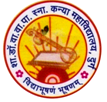 dsUnzh; fo|ky; ds ikl] tsyjksM nqxZ  ¼N-x-½iwoZ uke&'kkldh; dU;k egkfo|ky;]nqxZ ¼N-x-½ Qksu 0788&2323773 Email- govtgirlspgcollege@gmail.com             	Website: www.govtgirlspgcollegedurg.comCollege Code : 1602nqxZ] fnukad % 04-02-2020okf"kZd iqjLdkj forj.k lekjksg 'kkldh; MkW- ok-ok- ikV.kdj dU;k LukrdksRrj egkfo|ky; dk okf"kZd ØhM+k ,oa lkaLd`frd iqjLdkj forj.k lekjksg egkfo|ky; dh tuHkkxhnkjh lfefr dh v/;{k Jherh izhfr feJk ds eq[; vkfrF; esa laiUu gqvkA bl volj ij fof'’v vfrfFk ds :i esa egkfo|ky; dh HkwriwoZ Nk=k ,oa varjkZ"Vªh; ckWLdsVckWy f[kykM+h ,e- iq"ik tks 'kghn jktho ik.Ms ,oa iadt foØe vokMhZ gS rFkk tuHkkxhnkjh lnL; Jherh vatw tSu mifLFkr FksA egkfo|ky; ds izkpk;Z MkW- lq'khy pUnz frokjh us dgk fd ØhM+k foHkkx esa fo'ofo|ky; ,oa jk"Vªh; Lrj ij viuh izfrHkk dk izn'kZu fd;k gS ,oa bl {ks= esa dWfj;j cukus dh vikj laHkkouk,¡ gSA eq[; vfrfFk dh vklanh ls Jherh izhfr feJk us dgk fd bl egkfo|ky; dh Nk=k;sa vlhe ÅtkZ j[krh gS] i<+kbZ ds lkFk] ØhM+k vkSj lkaLd`frd {ks=ksa esa Hkh ;g egkfo|ky; u;s ekin.M LFkkfir dj jgk gSA varjkZ"Vªh; f[kykM+h Jherh ,e- iq"ik us vius egkfo|ky; vuqHko dks lka>k fd;k vkSj ;gk¡ ds f'k{kd ,oa Nk=kvksa dks fe=or laca/k dh ljkguk dhA Jherh vatw tSu us Nk=kvksa ds mTtoy Hkfo"; dh dkeuk dhA ØhM+kf/kdkjh MkW- _rq nqcs us ØhM+k foHkkx dh viyfC/k;ksa dk izfrosnu izLrqr djrs gq;s dgk fd bl ckj 35 Nk=kvksa us fofHkUu [ksyksa esa fo'ofo|ky; dk izfrfuf/kRo fd;kA ftlesa gS.MckWy Vhe us iwoZ {ks=h; Li/kkZ esa fotsrk gksus dk xkSjo izkIr fd;k] egkfo|ky; dh ik¡ap Nk=k;sa bl Vhe dh lnL; FkhAftykLrj esa egkfo|ky; dh Nk=kvksa us ckWLdsVckWy] gS.MckWy] OgkyhckWy] fØdsV esa thr gkfly dhA O;fDrxr [ksyksa esa ØkWl daVªh 1500eh-] 5000eh- nkSM+] xksykQsd] gSej Fkzks esa Nk=kvksa us ftyk ,oa jkT; esa izFke LFkku ,oa 'krjat esa f}rh; LFkku izkIr fd;kA bu lHkh Nk=kvksa dks iqjLd`r fd;k x;kA ogha lkaLd`frd ,oa lkfgfR;d xfrfof/k;ksa esa laiw.kZ l= ds nkSjku Hkkx ysus okyh Nk=kvksa dks Hkh iqjLd`r fd;k x;kA bl volj ij egkfo|ky; dh fnoaxr fnO;kax Nk=k xfjek lDlsuk dh Le`fr esa muds ekrk&firk }kjk nslh&Ms ¼xjck u`R;½ Li/kkZ esa fostsrk Nk=kvksa dks esMy iznku fd;k x;kA lkFk  gh es/kkoh] lkfgfR;d] lkaLd`frd] fnO;kax izfrHkk'kkyh Nk=kvksa dks eksesUVksa iznku fd;k x;kA dk;ZØe dk lapkyu MkW- _pk Bkdqj ,oa vkHkkj izn'kZu ØhMk la;kstd MkW- ds-,y- jkBh us bl volj ij usgk ;kno] e/kq ik.Ms;] Nk=la?k ,oa ØhM+k lfefr dk fo'ks"k lg;ksx jgkA ¼MkW0 lq'khy pUnz frokjh½izkpk;Z'kkl0 MkW0 ok0 ok0 ikV.kdj dU;k LukrdksRrj egkfo|ky;] nqxZ ¼N0x0½'kkldh; MkW-ok-ok-ikV.kdj dU;k LukrdksRrj egkfo|ky;] nqxZ  ¼N-x-½okf"kZd iqjLdkj forj.k lekjksg 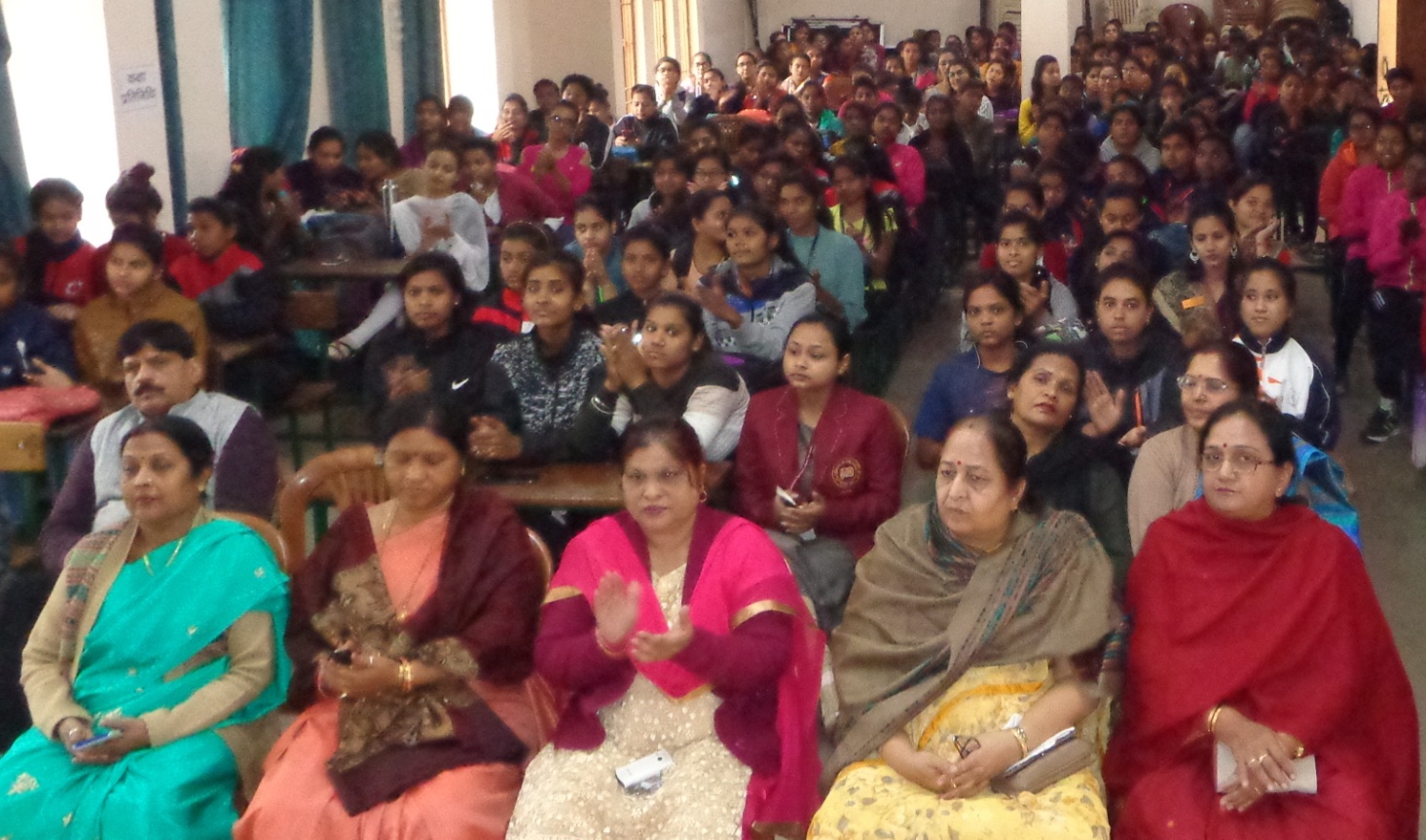 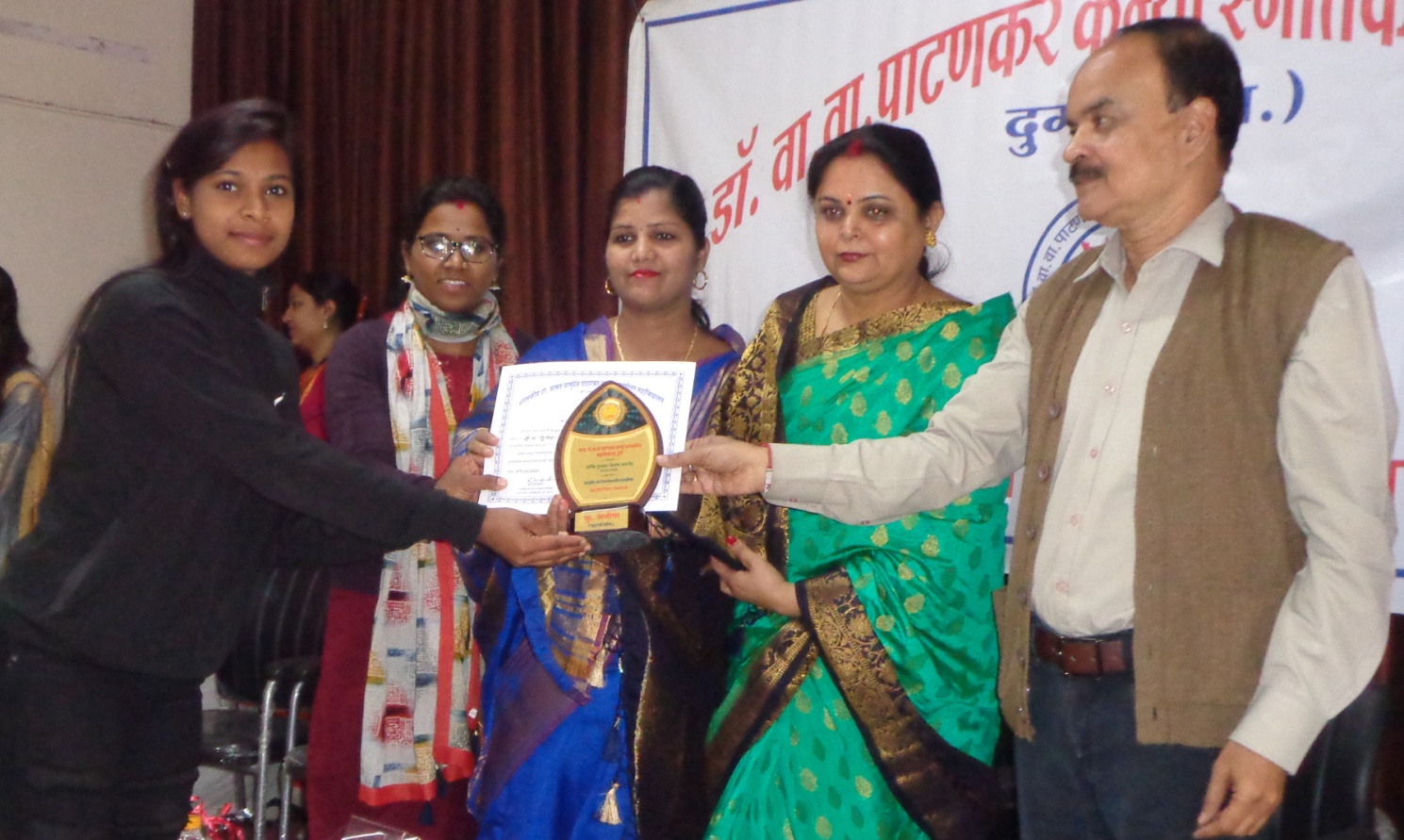 